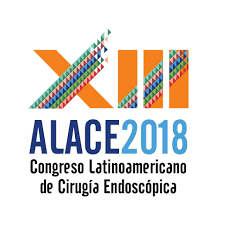 AUTORIZACION COBRO A TARJETA DE CREDITOPor favor completar el presente formulario y enviar por correo a la dirección info@promedcostarica.org  con una copia del documento de identidad El suscrito, ___________________________; documento de identidad #: _________________ autorizo la Cámara Costarricense de la Salud PROMED a cobrar mi tarjeta de crédito: Visa (   ) MasterCard (    ) Numero:  ____________________________________Fecha expiración: ________________Código de seguridad: _________________________ el monto de ___________________ por concepto de  _____________________________________________________Firma: ___________________________________Fecha: __________________________________